UFITN22LD-120 Event Staffing Price Proposal Below is a suggested price page.  Feel free to provide an alternate pricing proposal structure.  If the proposer opts to use the below structure, the proposer agrees to perform the Scope of Work along with the Expectations of Supplier at the prices specified below.  
Prices must include all applicable any taxes (bearing in mind that UF is tax exempt). 
This pricing is for providing services in Gainesville.  If during the course of the contract services are required outside Gainesville in non-urban areas, travel costs may be discussed at that time.   If hourly rates need to change after year 1 of a 3-year term, please provide rates for each year of the contract. The prosper shall quote a per employee Hourly rate for the Initial Contract term as outlined below:  Initial Contract Term (Initial 3-year Term) Guest Experience Head                                           Supervisor/Coordinator                                 $  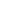 Guest Experience Supervisor                        $ Guest Experience Host                                   $ 